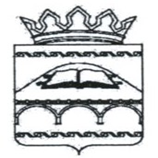 РЕСПУБЛИКА ДАГЕСТАНМУНИЦИПАЛЬНЫЙ РАЙОН «СУЛЕЙМАН-СТАЛЬСКИЙ РАЙОН»СУЛЕЙМАН-СТАЛЬСКОЕ   УПРАВЛЕНИЕ ОБРАЗОВАНИЯМуниципальное казённое  общеобразовательное  учреждение«Чухверкентская  средняя общеобразовательная  школа»368779 , Республика  Дагестан, Сулейман-Стальский район,  с. Чухверкент                  тел: 8 (928) 973-62-45, email: chuhwerkent.sosh@yandex.ruПРИКАЗ«28»  марта  2020г.                                                                           № 15-ОДО переходе на обучение с помощью дистанционных технологийВ соответствии с  Приказом от 19.03.2020 г, № 37 Управления   Образования  администрации  Муниципального района «Сулейман-Стальский район»   « О продлении каникул»,  Распрожения   главы  Муниципального района «Сулейман-Стальский район» от 27.03.2020г,  №31 № О мерах по реализации Указа Президента Российской Федерации от 25 марта 2020г № 206 « Об объявлении в Российско федерации нерабочих дней», с целью недопущения распространения инфекционного заболеванияПРИКАЗЫВАЮ:1. Заместителю директора по УВР Гаджибекову Г.М :организовать обучение по основным образовательным программам начального общего, основного общего и среднего общего образования с помощью дистанционных технологий с 06.04.2020 года в соответствии с заявлениями родителей (законных представаителей);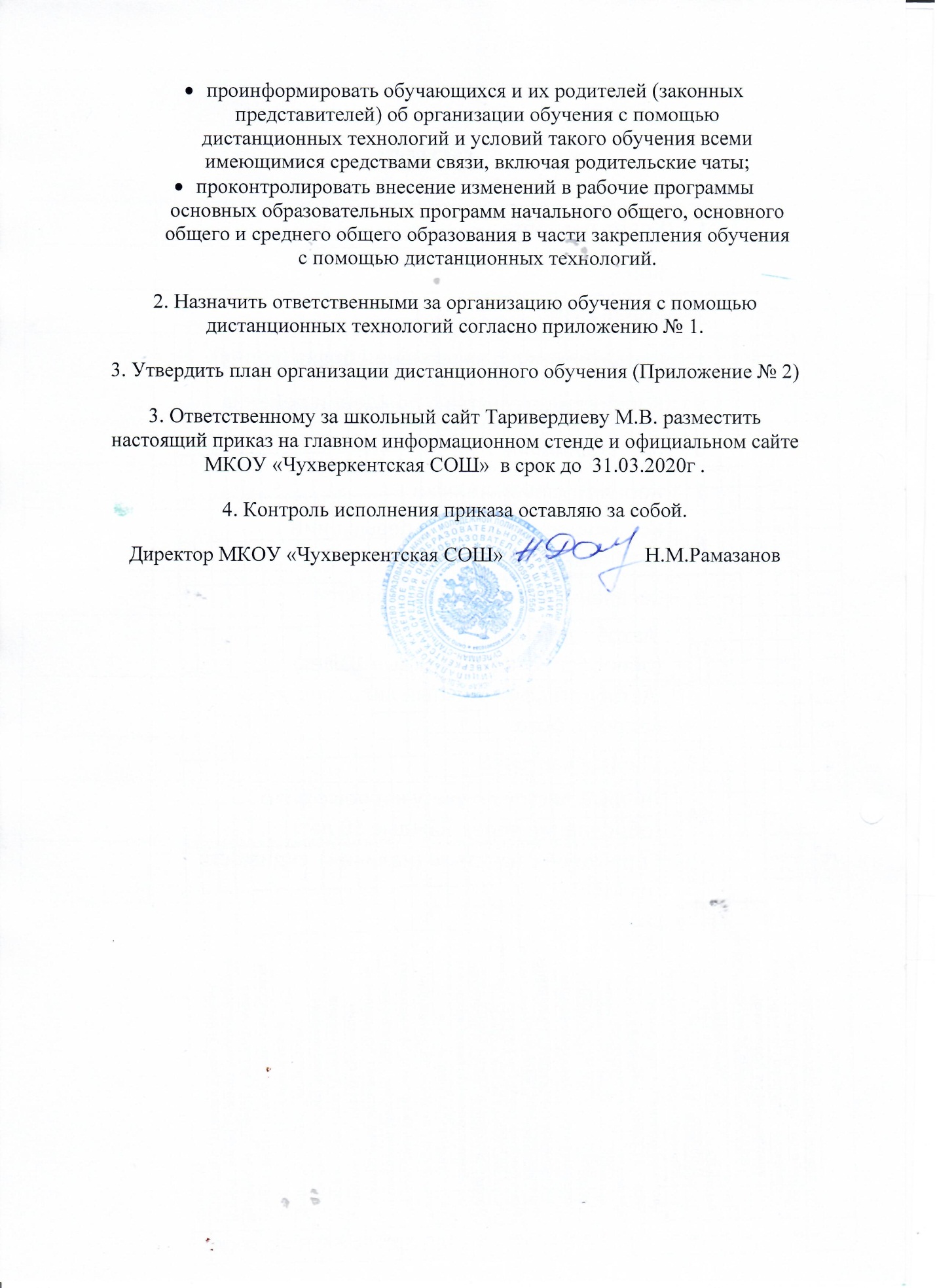 С приказом № 15-ОД от «28»  марта  2020г. ознакомлены:Приложение № 1   к приказу от  28 03.2020 г №  15-ОДОтветственные за организацию обучения с помощью дистанционных технологийПриложение № 2 к приказу  от  28 03.2020 г №  15-ОДПлан организации дистанционного обученияГаджибеков Г.М._________________________________Таривердиев М.В.___________________________________Абдуллаева А.А._________________________________Алисултанова Ш.М.___________________________________Наврузова Ц.А._________________________________Гасанова А.А.___________________________________Рамазанова М.Р._________________________________Тагирова А.Р___________________________________Таривердиев А.В._________________________________Амаханов К.М.___________________________________Тагирбекова Ф.Н._________________________________Бабаева З.Г.___________________________________Таривердиев И.М._____________________________________________________________________________________________________________________________________________________________________________________________________________________________________________________________________________________________________________________________________________________________________________________________________________________________________________Ф.И.О. работникаКласс, в котором ответственный организует обучения с помощью дистанционных технологийАбдуллаева А.А.1 классАлисултанова Ш.М.2 классНаврузова Ц.А.3 классГасанова А.А.4 классРамазанова М.Р.5 классТагирова А.Р6 классТаривердиев А.В.7 классАмаханов К.М.8 классТагирбекова Ф.Н.9 классБабаева З.Г.10 классТаривердиев И.М.11 класс№ЗадачаОтветственные Документ 1Разработать и утвердить локальный акт об организации дистанционного обучения. В нем определить порядок, по которому школа будет оказывать учебно-методическую помощь ученикам (индивидуальные консультации) и проводить текущий и итоговый контроль по учебным дисциплинамДиректор, заместитель директора по УВРПоложение о дистанционном обучении2Сформировать расписание занятий на каждый учебный день по учебным планам по каждой дисциплине. При этом учесть дифференциацию по классам, а также сократить время урока до 30 минут.Заместитель директора по УВРРасписание занятий3Информировать учеников и их родителей об электронном обучении и дистанционных образовательных технологиях. Ознакомить с расписанием занятий, графиком проведения текущего и итогового контроля по учебным дисциплинам, графиком консультаций.Классные руководителиЖурнал ознокомлений4Учитывать результаты образовательного процесса в электронной форме- электронных журналахПедагоги Электронные журналы5Взять с родителей (законных представителей) учеников заявление о выборе формы дистанционного обучения по образовательным программам НОО, ООО, СОО и по дополнительным образовательным программам.Классные руководителиЗаявления родителей6Внести необходимые корректировки в рабочие программы, учебные планы в части форм обучения (лекция, онлайн консультация), технических средств обученияЗаместитель директора по УВР, педагогиРабочие программы, учебные планы7Организовать учебные занятия , консультации, вебинары на школьном портале или иной платформе.Использовать при этом электронные образовательные ресурсы, выражать свое отношение  к работам учеников с помощью  текстовых или аудио рецензий, устных онлайн консультаций. При необходимости интегрировать формы обучения. Например , очного и электоронного обучения с использованием дитанционных образовательных технологий.ПедагогиКонспект урока8Организовывать ежедневный мониторинг -учеников, которые фактически присутствуют в школе;- школьников , которые учатся дистанционно;-учеников, которые по болезни временно не участвуют в образовательном процессеКлассные руководителиЖурнал мониторинга 